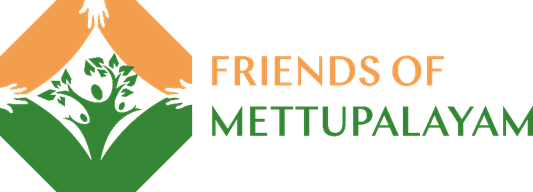 The Spring Quiz – And Answers!Friends. We hope this quiz helps lift you out of the lockdown blues and towards a brighter summer. If you feel like making a small donation to support our work in Tamil Nadu, please go to our “donate now” button on the website. Every penny goes to be spent where it is needed. Thank you, have fun and good quizzing!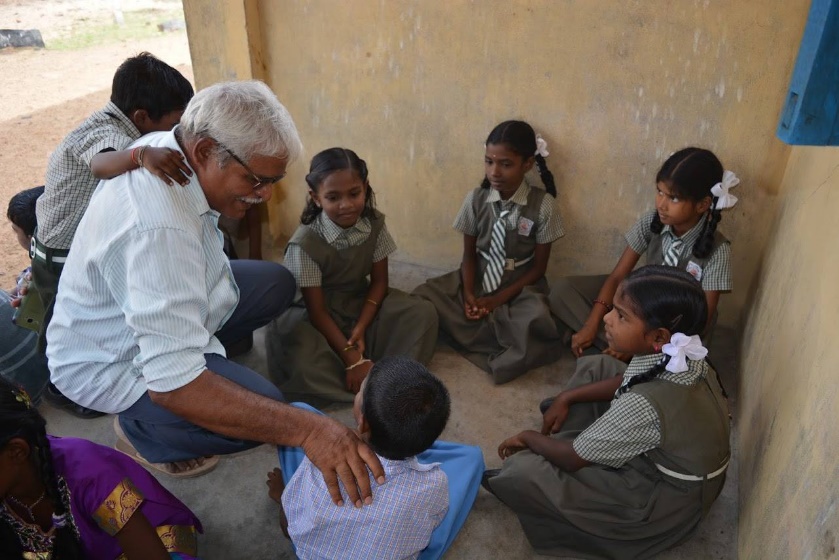  Who / Where / What / When – An Easter starter Star struck couple would hear of Easter for the first time – maybe on a balcony – who?... Romeo and Juliet (the only Shakespeare play to mention Easter)These inhabitants can never see their national flag – who?... Easter IslandWere these first supplied Bristol-fashion, or sunny side up – who?... Fry’s confectioners of Bristol – who produced the first chocolate Easter EggAn oval but thorny weight – what?... Thorn..Tons easter eggToo good to eat, this odd-shaped bounder should not be interred – what?... Cad..Bury easter eggDoes this festival have any pancakes – when?... Mardi GrasThese flowers may not be in season, but a box I am sure would be appropriate – what?... Cadbury’s RosesDo not make a song and dance of it, but it was a 1948 film – what?... Easter ParadeA burning, irate, top-knot – what?... A hot-cross bunA must-wear accessory, at this time – what?... An Easter Bonnet        FlowersWhat is the common name for any of the plants that fall into the genus Narcissus? … DaffodilsWhat does the term perennial mean? … returning each year.Which flower is often called the 'winter rose' or 'Christmas rose'? … HelliboreWhich blue flower of the genus Veronica is also the name of the ship which was to accompany the Mayflower with the Pilgrim Fathers? … SpeedwellSaffron comes from which type of flower? … CrocusI am the flower emblem for Yorkshire? … White roseWhich part of the flower is the Corolla? … The petalsWhich flower is the most popular to purchase? … The roseWhat would you find in an anther on a stamen? … PollenWhat is the common name for the antirrhinum? … Snapdragon      SweetsWhere 9,10 and 11 come …After EightA French man is very happy… Bons BonsBowling target…SkittlesMany a first attraction decided with these… Love HeartsDon’t get these in a twist…SnickersRoyal producer of money… Mint ImperialsNot for a white shirt on a hot day… Chocolate ButtonsWise guys, know it alls… SmartiesA price on its head… Bounty Sponge for an afternoon tea in Yorkshire… Pontefract Cakes It’s not a big splash… Ripple Ascot’s language… Tic Tacs Where mums go for a drink… Mars Bar A noisy insect… Humbug      Sport What is the name of the biennial golf competition between the USA and Europe?... The Ryder CupHow many players are there in a basketball team?... FiveIn what sport do they use a chuck?... Ice HockeyCan you name a royal who has won an Olympic medal?... Zara Philips,Which famous golfer played out of a tree at Fulford golf club?... Bernhard LangerOver how long is the Grand National run?... Four miles (2.5 furlongs)How many hoops are there in a game of Croquet?... SixWhat is known as the “roarin’ game” (clue, it originated north of the border)?... CurlingWhich team has won the FA cup most times?... Arsenal (14) [MU are second (12)] In which sports would you hear about a punt?... Rugby (kicking the ball)      PairsThe following are well-known pairs, but who or what are they? The numbers indicate the number of letters in each word.M + S… 5/7… Marks and SpencerT + J …3/5… Tom and JerryP + J …5/4… Punch and JudyL + M …6/9… Lennon and McCartneyB + R …6/5… Batman and RobinJ + J …4/4… Jack and JillT + T …10/10… Tweedledum and TweedledeeJ + H …6/4… Jekyll and HydeL + L …6/5… Little and Large H + G …6/6… Hansel and Gretal     BirdsGive three reasons why a woodpecker pecks at a tree… To attract a mate, dig a nest hole and for feeding.Which British bird has the largest wingspan?... The Mute SwanWhich unusual visiting bird spent last summer in the Derbyshire Dales?... The Bearded VultureIn which of these months would you be least likely to hear a robin sing?a) Marchb) Julyc) OctoberWhich bird is on the logo of the RSPB?... The Avocet.Nuthatches and Treecreepers mostly feed from under the bark of trees. One of these two species feeds in an unusual way. Which one is unusual and why?... The Nuthatch. It walks down the tree feeding with its’ head towards the ground.Where do Shelducks build their nests?... In empty rabbit holes.Which bird was the most commonly observed species during this year's RSPB Big Garden Birdwatch?... The House Sparrow.Which is the smallest resident British bird?... The Goldcrest.Which bird has the longest annual migration of any animal in the world?... The Arctic Tern.Thank you for taking part and do let us know how you scored! In the Contact Us section of our menu, you can use the pro-forma or go direct to one of the Trustees whose contact details are supplied. Or you may want to comment on our Facebook page.